Сценарий для кукольного театра. "Три медведя".
Действие 1. (Лес,поляна. Появляеться девочка).Девочка: Какой большой лес! Ой,полянка! Сколько ягод здесь растёт!Поёт:По горсточке, по ягодке в корзинку соберу. По горсточке,по ягодке себе в рот положу.А если посчастливиться ,то и грибов найду.Вот будет рада бабушка,и деду угожу.(Уходит)Действие 2. (Дом медведей)Настасья Петровна: Собирайся в лес за мёдом,Михайло Ивановия,пчёлы-то все из ульев вылетели.Михайло Иванович: Успею.Настасья Петровна: Иди за ягодами,Мишутка,а то ребятишки все ягоды соберут.Мишутка:Успею.Настасья петровна:Ну-ну,поторапливайтесь.Солнце высоко,утро коротко.Михайло Иванович:Ухожу,ухожу,а ты,Настасья Петровна,не забудь мою любимую похлёбку приготовить.Настасья Петровна: Не беспокойся,Михайло Иванович,сытым будешь.Мишутка:А мне свари похлёбку из медка,да налей в любимую синенькую чашечку.Настасья Петровна: Поёт:Приберусь я чисто в доме и обед сварю.Хорошо мне быть хозяйкой,в собственном дому.Лес в хозяйстве помогает,пчёлы носят мёд.Меня очень уважаюет, весь лесной народ.Я похлёбку наварю, и за лесом пригляжу.Везде ль в лесу порядок,нет ли неполадок.Уходит.Действие 3. ( Появляеться девочка).Девочка:Ой,уже совсем стемнело,и дороги не найти.Постучусь в избушку смело.Попрошу меня пустить.(Постучала,никто не отзываеться. Входит).Какая большая комната,стол,на столе едаСяду,я, на самый большой стул,и попробую из самой большой чашки!Ой,салёное! Сяду,я, на средний стул,и попробую из средней чашки! Кислое!Какой маленький стульчик.и маленькая синенькая чашечка!Как вкусно! Сладко! Какой удобный стульчик! Дай-ка,я на нём покачаюсь! (качается)Ой! (Упала и стульчик сломался). Поставлю на место,может,не заметят.А-а-а (зевает),так хочеться спать.Какая большая кровать (подходит,трогает)..Нет,она слишкам широкая.Какая высокая кровать,я на неё никак не залезу (пытаеться влезть,роняет подушку).Какая хорошенькая маленькая кроватка,как раз для меня,и подушечка и одеяло.Спать хочеться! (засыпает).Действие 4. (Входит Настасья Петровна0Настасья Петровна: Беспорядок на столе,кто-то был в моей избе.(Входит Михайло Иванович)Михайло Иванович:Где же,где моя еда?Есть хочу,прямо беда!Кто хлебал из моей чашки?Кто сидел на моём стуле?Настасья Петровна:Тихо,тихо не шуми,Прибегали муравьи.Кушали из чашкиПротивные букашки.Мишутка:Кто хлебал из моей чашки и всё выхлебал?Кто сидел на моём стуле и сломал его?(плачет).Настасья Петровна:Тихо,мишенька,не плачь,Испеку тебе калач.С мёдом и малиною,Стульчик же починим мы.Мишутка:Я голодным лягу спать,отнеси меня в кровать!Михайло Иванович:Кто ложился на мою постель и смял её?Настасья Петровна:Кто хотел залезть на мою постель и уронил подушку?Мишутка:А в моей постельке кто-то спит! Ой! Да это же девочка!(бегает за ней по комнате)Девочка: (кричит):Ай-ай-ай! Спасите!Михайло Иванович:Ой! Лови её,лови!Да корзинку отбери!(Мишутка хватаеться за корзину,девочка выпускает корзину и выпрыгивает в окно).Настасья Петровна:Тихо,тихо замолчите.Вы в корзину посмотрите.Михайло Иванович:Ягод там,хоть пруд пруди.Попадаються грибы.(Все разглядывают,что в карзине).Вот Вас съеденный обед.Мишутка:Девочки пропал уж след!Конец.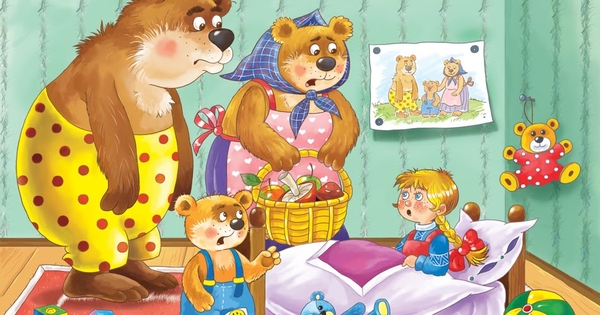 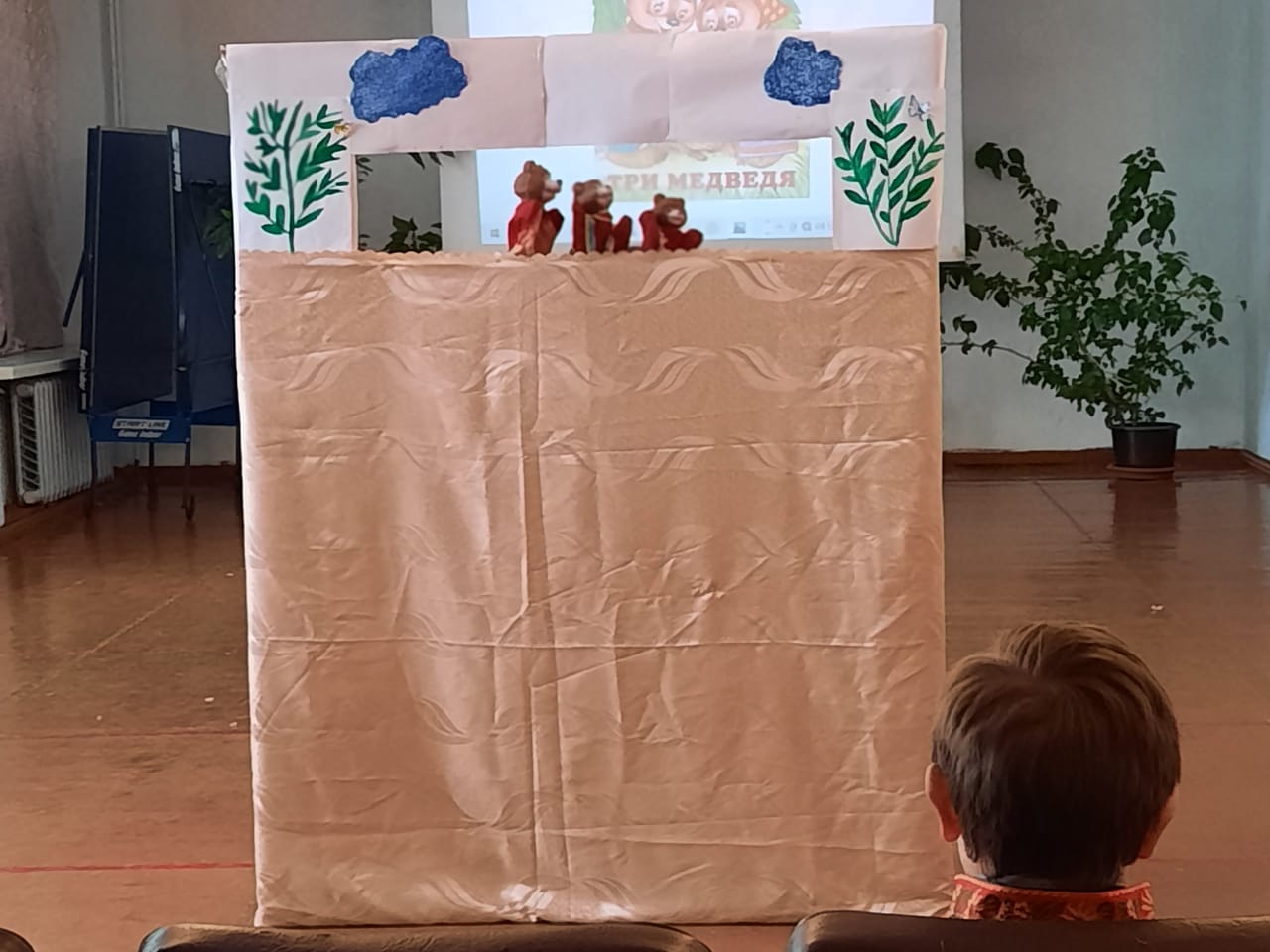 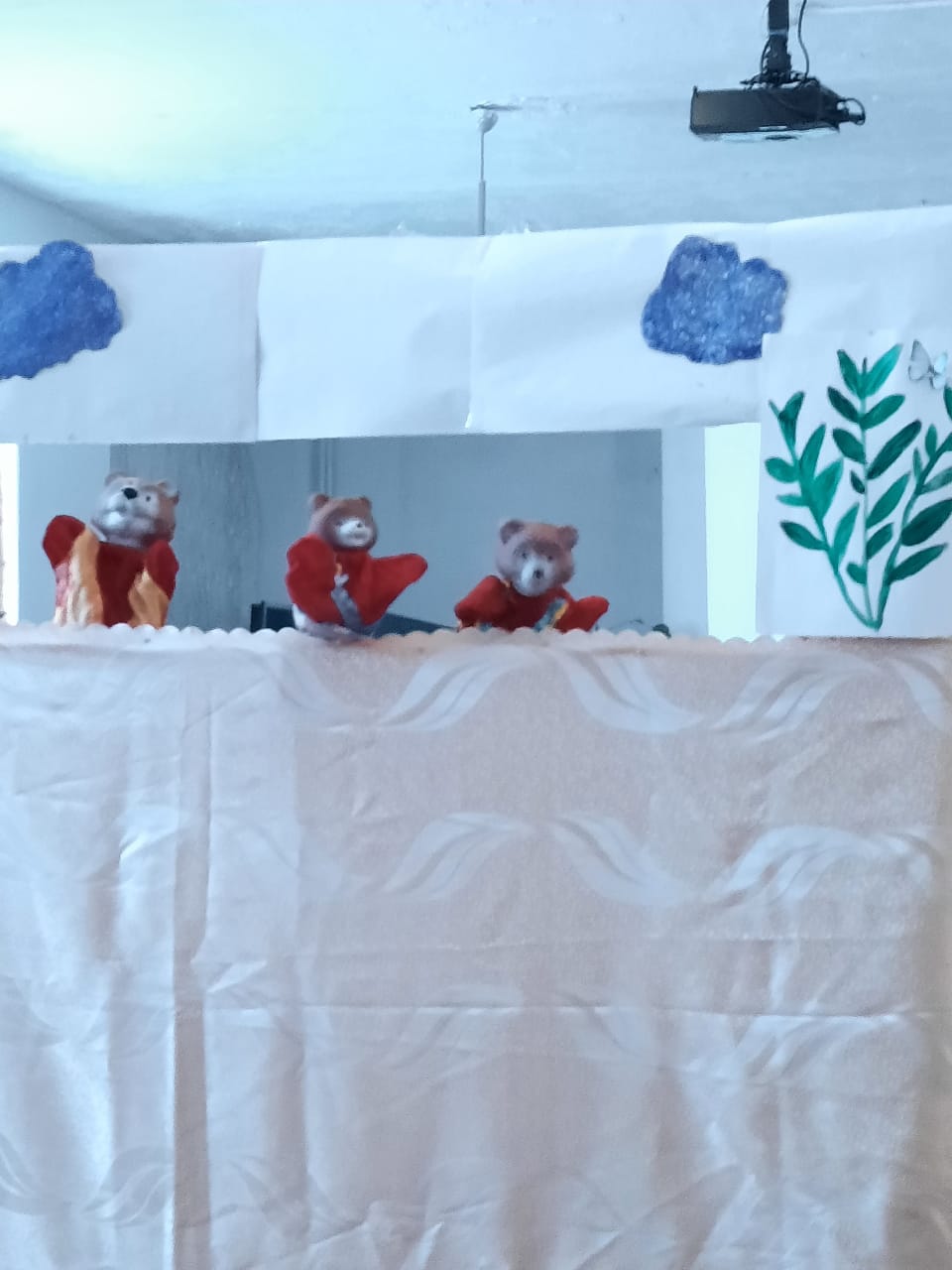 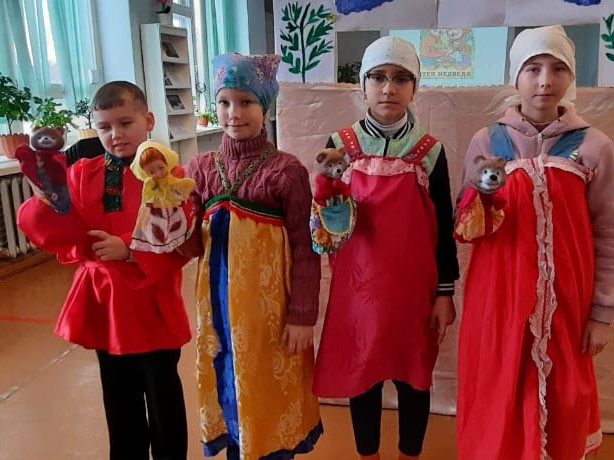 